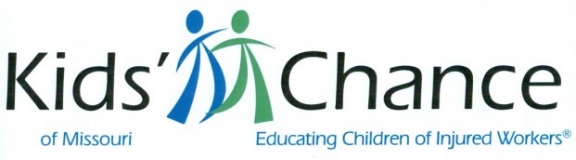 Save The Date – 2020Networking Event – Cape GirardeauApril 16 – Top of the Marq Trivia Night – ColumbiaApril 30 – Columbia Country ClubLake Golf – Osage BeachMay 3 – The Oaks @ MargaritavilleSt Louis Golf – St Louis May 15 – The Legends Golf Club St Louis CLE – Kansas CityTBD – Venue TBDSt Louis CLE – St Louis June 5 – SLU Law SchoolTexas Hold’em – Kansas City July 18 - Lee’s Summit VFWKansas City golf – Kansas CityAugust 31 - Oakwood Country ClubTrivia Night – SpringfieldFall TBD – Venue TBDTrivia Night – Cape GirardeauOctober 3 – Venue TBDTrivia Night – St LouisOctober 24 – Jewish Community Center/Creve CoeurQuestions?  Contact:Jim Susman:  susgroup@gmail.comOr visit our website at:   www.mokidschance.org